The City School
North Nazimabad Boys Campus
Blog Assignment for class 10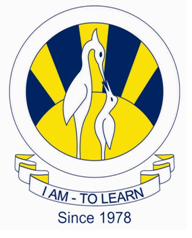 Date: 13-02-2016
Subject: Computer Science
Teacher: Lubna Tanveer
Q1: Write Pseudocode to input ten positive numbers and find the total and the average.	(5 marks)Q2: Write a Pseudocode to input a series of numbers, -1 to finish, and find the biggest and smallest number.										(5 marks)